2029 Calendar2029 Calendar2029 Calendar2029 Calendar2029 Calendar2029 Calendar2029 Calendar2029 Calendar2029 Calendar2029 Calendar2029 Calendar2029 Calendar2029 Calendar2029 Calendar2029 Calendar2029 Calendar2029 Calendar2029 Calendar2029 Calendar2029 Calendar2029 Calendar2029 Calendar2029 Calendar2029 Calendar2029 CalendarBotswanaBotswanaJanuaryJanuaryJanuaryJanuaryJanuaryJanuaryJanuaryFebruaryFebruaryFebruaryFebruaryFebruaryFebruaryFebruaryFebruaryMarchMarchMarchMarchMarchMarchMarch2029 Holidays for BotswanaMoTuWeThFrSaSuMoTuWeThFrSaSuMoMoTuWeThFrSaSuJan 1	New Year’s DayJan 2	New Year’s HolidayMar 30	Good FridayMar 31	Easter SaturdayApr 1	Easter SundayApr 2	Easter MondayMay 1	Labour DayMay 10	Ascension DayMay 13	Mother’s DayJul 1	Sir Seretse Khama DayJul 2	Public HolidayJul 16	President’s DayJul 17	President’s Day HolidaySep 30	Botswana DayOct 1	Public HolidayDec 25	Christmas DayDec 26	Family Day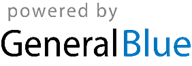 123456712341234Jan 1	New Year’s DayJan 2	New Year’s HolidayMar 30	Good FridayMar 31	Easter SaturdayApr 1	Easter SundayApr 2	Easter MondayMay 1	Labour DayMay 10	Ascension DayMay 13	Mother’s DayJul 1	Sir Seretse Khama DayJul 2	Public HolidayJul 16	President’s DayJul 17	President’s Day HolidaySep 30	Botswana DayOct 1	Public HolidayDec 25	Christmas DayDec 26	Family Day8910111213145678910115567891011Jan 1	New Year’s DayJan 2	New Year’s HolidayMar 30	Good FridayMar 31	Easter SaturdayApr 1	Easter SundayApr 2	Easter MondayMay 1	Labour DayMay 10	Ascension DayMay 13	Mother’s DayJul 1	Sir Seretse Khama DayJul 2	Public HolidayJul 16	President’s DayJul 17	President’s Day HolidaySep 30	Botswana DayOct 1	Public HolidayDec 25	Christmas DayDec 26	Family Day15161718192021121314151617181212131415161718Jan 1	New Year’s DayJan 2	New Year’s HolidayMar 30	Good FridayMar 31	Easter SaturdayApr 1	Easter SundayApr 2	Easter MondayMay 1	Labour DayMay 10	Ascension DayMay 13	Mother’s DayJul 1	Sir Seretse Khama DayJul 2	Public HolidayJul 16	President’s DayJul 17	President’s Day HolidaySep 30	Botswana DayOct 1	Public HolidayDec 25	Christmas DayDec 26	Family Day22232425262728192021222324251919202122232425Jan 1	New Year’s DayJan 2	New Year’s HolidayMar 30	Good FridayMar 31	Easter SaturdayApr 1	Easter SundayApr 2	Easter MondayMay 1	Labour DayMay 10	Ascension DayMay 13	Mother’s DayJul 1	Sir Seretse Khama DayJul 2	Public HolidayJul 16	President’s DayJul 17	President’s Day HolidaySep 30	Botswana DayOct 1	Public HolidayDec 25	Christmas DayDec 26	Family Day29303126272826262728293031Jan 1	New Year’s DayJan 2	New Year’s HolidayMar 30	Good FridayMar 31	Easter SaturdayApr 1	Easter SundayApr 2	Easter MondayMay 1	Labour DayMay 10	Ascension DayMay 13	Mother’s DayJul 1	Sir Seretse Khama DayJul 2	Public HolidayJul 16	President’s DayJul 17	President’s Day HolidaySep 30	Botswana DayOct 1	Public HolidayDec 25	Christmas DayDec 26	Family DayJan 1	New Year’s DayJan 2	New Year’s HolidayMar 30	Good FridayMar 31	Easter SaturdayApr 1	Easter SundayApr 2	Easter MondayMay 1	Labour DayMay 10	Ascension DayMay 13	Mother’s DayJul 1	Sir Seretse Khama DayJul 2	Public HolidayJul 16	President’s DayJul 17	President’s Day HolidaySep 30	Botswana DayOct 1	Public HolidayDec 25	Christmas DayDec 26	Family DayAprilAprilAprilAprilAprilAprilAprilMayMayMayMayMayMayMayMayJuneJuneJuneJuneJuneJuneJuneJan 1	New Year’s DayJan 2	New Year’s HolidayMar 30	Good FridayMar 31	Easter SaturdayApr 1	Easter SundayApr 2	Easter MondayMay 1	Labour DayMay 10	Ascension DayMay 13	Mother’s DayJul 1	Sir Seretse Khama DayJul 2	Public HolidayJul 16	President’s DayJul 17	President’s Day HolidaySep 30	Botswana DayOct 1	Public HolidayDec 25	Christmas DayDec 26	Family DayMoTuWeThFrSaSuMoTuWeThFrSaSuMoMoTuWeThFrSaSuJan 1	New Year’s DayJan 2	New Year’s HolidayMar 30	Good FridayMar 31	Easter SaturdayApr 1	Easter SundayApr 2	Easter MondayMay 1	Labour DayMay 10	Ascension DayMay 13	Mother’s DayJul 1	Sir Seretse Khama DayJul 2	Public HolidayJul 16	President’s DayJul 17	President’s Day HolidaySep 30	Botswana DayOct 1	Public HolidayDec 25	Christmas DayDec 26	Family Day1123456123Jan 1	New Year’s DayJan 2	New Year’s HolidayMar 30	Good FridayMar 31	Easter SaturdayApr 1	Easter SundayApr 2	Easter MondayMay 1	Labour DayMay 10	Ascension DayMay 13	Mother’s DayJul 1	Sir Seretse Khama DayJul 2	Public HolidayJul 16	President’s DayJul 17	President’s Day HolidaySep 30	Botswana DayOct 1	Public HolidayDec 25	Christmas DayDec 26	Family Day234567878910111213445678910Jan 1	New Year’s DayJan 2	New Year’s HolidayMar 30	Good FridayMar 31	Easter SaturdayApr 1	Easter SundayApr 2	Easter MondayMay 1	Labour DayMay 10	Ascension DayMay 13	Mother’s DayJul 1	Sir Seretse Khama DayJul 2	Public HolidayJul 16	President’s DayJul 17	President’s Day HolidaySep 30	Botswana DayOct 1	Public HolidayDec 25	Christmas DayDec 26	Family Day9101112131415141516171819201111121314151617Jan 1	New Year’s DayJan 2	New Year’s HolidayMar 30	Good FridayMar 31	Easter SaturdayApr 1	Easter SundayApr 2	Easter MondayMay 1	Labour DayMay 10	Ascension DayMay 13	Mother’s DayJul 1	Sir Seretse Khama DayJul 2	Public HolidayJul 16	President’s DayJul 17	President’s Day HolidaySep 30	Botswana DayOct 1	Public HolidayDec 25	Christmas DayDec 26	Family Day16171819202122212223242526271818192021222324Jan 1	New Year’s DayJan 2	New Year’s HolidayMar 30	Good FridayMar 31	Easter SaturdayApr 1	Easter SundayApr 2	Easter MondayMay 1	Labour DayMay 10	Ascension DayMay 13	Mother’s DayJul 1	Sir Seretse Khama DayJul 2	Public HolidayJul 16	President’s DayJul 17	President’s Day HolidaySep 30	Botswana DayOct 1	Public HolidayDec 25	Christmas DayDec 26	Family Day232425262728292829303125252627282930Jan 1	New Year’s DayJan 2	New Year’s HolidayMar 30	Good FridayMar 31	Easter SaturdayApr 1	Easter SundayApr 2	Easter MondayMay 1	Labour DayMay 10	Ascension DayMay 13	Mother’s DayJul 1	Sir Seretse Khama DayJul 2	Public HolidayJul 16	President’s DayJul 17	President’s Day HolidaySep 30	Botswana DayOct 1	Public HolidayDec 25	Christmas DayDec 26	Family Day30Jan 1	New Year’s DayJan 2	New Year’s HolidayMar 30	Good FridayMar 31	Easter SaturdayApr 1	Easter SundayApr 2	Easter MondayMay 1	Labour DayMay 10	Ascension DayMay 13	Mother’s DayJul 1	Sir Seretse Khama DayJul 2	Public HolidayJul 16	President’s DayJul 17	President’s Day HolidaySep 30	Botswana DayOct 1	Public HolidayDec 25	Christmas DayDec 26	Family DayJulyJulyJulyJulyJulyJulyJulyAugustAugustAugustAugustAugustAugustAugustAugustSeptemberSeptemberSeptemberSeptemberSeptemberSeptemberSeptemberJan 1	New Year’s DayJan 2	New Year’s HolidayMar 30	Good FridayMar 31	Easter SaturdayApr 1	Easter SundayApr 2	Easter MondayMay 1	Labour DayMay 10	Ascension DayMay 13	Mother’s DayJul 1	Sir Seretse Khama DayJul 2	Public HolidayJul 16	President’s DayJul 17	President’s Day HolidaySep 30	Botswana DayOct 1	Public HolidayDec 25	Christmas DayDec 26	Family DayMoTuWeThFrSaSuMoTuWeThFrSaSuMoMoTuWeThFrSaSuJan 1	New Year’s DayJan 2	New Year’s HolidayMar 30	Good FridayMar 31	Easter SaturdayApr 1	Easter SundayApr 2	Easter MondayMay 1	Labour DayMay 10	Ascension DayMay 13	Mother’s DayJul 1	Sir Seretse Khama DayJul 2	Public HolidayJul 16	President’s DayJul 17	President’s Day HolidaySep 30	Botswana DayOct 1	Public HolidayDec 25	Christmas DayDec 26	Family Day11234512Jan 1	New Year’s DayJan 2	New Year’s HolidayMar 30	Good FridayMar 31	Easter SaturdayApr 1	Easter SundayApr 2	Easter MondayMay 1	Labour DayMay 10	Ascension DayMay 13	Mother’s DayJul 1	Sir Seretse Khama DayJul 2	Public HolidayJul 16	President’s DayJul 17	President’s Day HolidaySep 30	Botswana DayOct 1	Public HolidayDec 25	Christmas DayDec 26	Family Day2345678678910111233456789Jan 1	New Year’s DayJan 2	New Year’s HolidayMar 30	Good FridayMar 31	Easter SaturdayApr 1	Easter SundayApr 2	Easter MondayMay 1	Labour DayMay 10	Ascension DayMay 13	Mother’s DayJul 1	Sir Seretse Khama DayJul 2	Public HolidayJul 16	President’s DayJul 17	President’s Day HolidaySep 30	Botswana DayOct 1	Public HolidayDec 25	Christmas DayDec 26	Family Day9101112131415131415161718191010111213141516Jan 1	New Year’s DayJan 2	New Year’s HolidayMar 30	Good FridayMar 31	Easter SaturdayApr 1	Easter SundayApr 2	Easter MondayMay 1	Labour DayMay 10	Ascension DayMay 13	Mother’s DayJul 1	Sir Seretse Khama DayJul 2	Public HolidayJul 16	President’s DayJul 17	President’s Day HolidaySep 30	Botswana DayOct 1	Public HolidayDec 25	Christmas DayDec 26	Family Day16171819202122202122232425261717181920212223Jan 1	New Year’s DayJan 2	New Year’s HolidayMar 30	Good FridayMar 31	Easter SaturdayApr 1	Easter SundayApr 2	Easter MondayMay 1	Labour DayMay 10	Ascension DayMay 13	Mother’s DayJul 1	Sir Seretse Khama DayJul 2	Public HolidayJul 16	President’s DayJul 17	President’s Day HolidaySep 30	Botswana DayOct 1	Public HolidayDec 25	Christmas DayDec 26	Family Day2324252627282927282930312424252627282930Jan 1	New Year’s DayJan 2	New Year’s HolidayMar 30	Good FridayMar 31	Easter SaturdayApr 1	Easter SundayApr 2	Easter MondayMay 1	Labour DayMay 10	Ascension DayMay 13	Mother’s DayJul 1	Sir Seretse Khama DayJul 2	Public HolidayJul 16	President’s DayJul 17	President’s Day HolidaySep 30	Botswana DayOct 1	Public HolidayDec 25	Christmas DayDec 26	Family Day3031Jan 1	New Year’s DayJan 2	New Year’s HolidayMar 30	Good FridayMar 31	Easter SaturdayApr 1	Easter SundayApr 2	Easter MondayMay 1	Labour DayMay 10	Ascension DayMay 13	Mother’s DayJul 1	Sir Seretse Khama DayJul 2	Public HolidayJul 16	President’s DayJul 17	President’s Day HolidaySep 30	Botswana DayOct 1	Public HolidayDec 25	Christmas DayDec 26	Family DayOctoberOctoberOctoberOctoberOctoberOctoberOctoberNovemberNovemberNovemberNovemberNovemberNovemberNovemberDecemberDecemberDecemberDecemberDecemberDecemberDecemberDecemberJan 1	New Year’s DayJan 2	New Year’s HolidayMar 30	Good FridayMar 31	Easter SaturdayApr 1	Easter SundayApr 2	Easter MondayMay 1	Labour DayMay 10	Ascension DayMay 13	Mother’s DayJul 1	Sir Seretse Khama DayJul 2	Public HolidayJul 16	President’s DayJul 17	President’s Day HolidaySep 30	Botswana DayOct 1	Public HolidayDec 25	Christmas DayDec 26	Family DayMoTuWeThFrSaSuMoTuWeThFrSaSuMoMoTuWeThFrSaSuJan 1	New Year’s DayJan 2	New Year’s HolidayMar 30	Good FridayMar 31	Easter SaturdayApr 1	Easter SundayApr 2	Easter MondayMay 1	Labour DayMay 10	Ascension DayMay 13	Mother’s DayJul 1	Sir Seretse Khama DayJul 2	Public HolidayJul 16	President’s DayJul 17	President’s Day HolidaySep 30	Botswana DayOct 1	Public HolidayDec 25	Christmas DayDec 26	Family Day1234567123412Jan 1	New Year’s DayJan 2	New Year’s HolidayMar 30	Good FridayMar 31	Easter SaturdayApr 1	Easter SundayApr 2	Easter MondayMay 1	Labour DayMay 10	Ascension DayMay 13	Mother’s DayJul 1	Sir Seretse Khama DayJul 2	Public HolidayJul 16	President’s DayJul 17	President’s Day HolidaySep 30	Botswana DayOct 1	Public HolidayDec 25	Christmas DayDec 26	Family Day89101112131456789101133456789Jan 1	New Year’s DayJan 2	New Year’s HolidayMar 30	Good FridayMar 31	Easter SaturdayApr 1	Easter SundayApr 2	Easter MondayMay 1	Labour DayMay 10	Ascension DayMay 13	Mother’s DayJul 1	Sir Seretse Khama DayJul 2	Public HolidayJul 16	President’s DayJul 17	President’s Day HolidaySep 30	Botswana DayOct 1	Public HolidayDec 25	Christmas DayDec 26	Family Day15161718192021121314151617181010111213141516Jan 1	New Year’s DayJan 2	New Year’s HolidayMar 30	Good FridayMar 31	Easter SaturdayApr 1	Easter SundayApr 2	Easter MondayMay 1	Labour DayMay 10	Ascension DayMay 13	Mother’s DayJul 1	Sir Seretse Khama DayJul 2	Public HolidayJul 16	President’s DayJul 17	President’s Day HolidaySep 30	Botswana DayOct 1	Public HolidayDec 25	Christmas DayDec 26	Family Day22232425262728192021222324251717181920212223Jan 1	New Year’s DayJan 2	New Year’s HolidayMar 30	Good FridayMar 31	Easter SaturdayApr 1	Easter SundayApr 2	Easter MondayMay 1	Labour DayMay 10	Ascension DayMay 13	Mother’s DayJul 1	Sir Seretse Khama DayJul 2	Public HolidayJul 16	President’s DayJul 17	President’s Day HolidaySep 30	Botswana DayOct 1	Public HolidayDec 25	Christmas DayDec 26	Family Day29303126272829302424252627282930Jan 1	New Year’s DayJan 2	New Year’s HolidayMar 30	Good FridayMar 31	Easter SaturdayApr 1	Easter SundayApr 2	Easter MondayMay 1	Labour DayMay 10	Ascension DayMay 13	Mother’s DayJul 1	Sir Seretse Khama DayJul 2	Public HolidayJul 16	President’s DayJul 17	President’s Day HolidaySep 30	Botswana DayOct 1	Public HolidayDec 25	Christmas DayDec 26	Family Day3131Jan 1	New Year’s DayJan 2	New Year’s HolidayMar 30	Good FridayMar 31	Easter SaturdayApr 1	Easter SundayApr 2	Easter MondayMay 1	Labour DayMay 10	Ascension DayMay 13	Mother’s DayJul 1	Sir Seretse Khama DayJul 2	Public HolidayJul 16	President’s DayJul 17	President’s Day HolidaySep 30	Botswana DayOct 1	Public HolidayDec 25	Christmas DayDec 26	Family Day